Павлодар қаласы әкімдігі Павлодар қаласы білім беру бөлімінің «Павлодар қаласының№ 41 сәбилер бақшасы» мемлекеттік қазыналық коммуналдық кәсіпорныКонспект занятия по ФЭМПТема: «Путешествие в страну Математики»Выполнила воспитатель: Гордаш Олеся Юрьевнаг.Павлодар,2020 годОқу қызметін ұйымдастыру
Технологическая картаБілім беру бөлімі/Образовательная область:  ПознаниеБілім бөлімі/Раздел: ФЭМПТақырыбы/Тема: «Путешествие в страну Математики»Мақсаты/Цель:  закрепление пройденного материала.Міндеттері/Задачи:-Упражнять в счёте в пределах 5 в прямом и обратном порядке.
-Закрепить знания детей о геометрических фигурах, о последовательности суток. 
-Развивать смекалку, зрительную память, воображение. 
-Воспитывать самостоятельность, умение понимать учебную задачу и выполнять её самостоятельно.
Методические приёмы: 
- Игровой (использование сюрпризных моментов). 
-Наглядный (использование иллюстрации). 
-Словесный (напоминание, указание, вопросы, индивидуальные ответы детей). 
-Анализ занятия. 
Билингвальдік  компонент/Билингвальный компонент: күн- день, кеш- вечер, дөңгелек-круг, төртбұрыш-квадратКұралдар/обрудование: ракета, картинка планета Математики, цветные карандаши, геметрические фигуры, карточки с заданиями, листы белого цвета.Ход занятия:Вводная часть:Проводится круг приветствия: «Мы к друг другу повернемся, Мы друг другу улыбнемсяНа гостей мы посмотрели - поздороваться успели: «Сәлеметсізбе….Здравствуйте!»Воспитатель: 
- Ребята, к нам на занятие пришли гости, поэтому давайте постараемся быть внимательными и хорошо отвечать на вопросы. (Дети слушают воспитателя).Воспитатель: - Ребята, как вы думаете, а какое у нас сейчас будет занятие? Сегодня у нас с вами будет необычное занятие. Мы отправимся в космос на планету Математики. Там нас ждут большие трудности, но я думаю, что вы с ними справитесь. 
Но на чем мы полетим? (Дети отвечают на вопросы)
Дети: - На ракете.Основная часть:
Воспитатель: - Давайте сядем за столы и построим космические ракеты. У вас на столах лежат геометрические фигуры, из них и будем строить ракеты.
(Дети садятся за столы и строят ракеты)
Воспитатель: - Так на чем мы с вами полетим? Что у нас получилось?(Дети отвечают на вопросы)
Молодцы ребята, у вас получились разные и интересные ракеты. Можно отправляться в путь. Но для этого нужно нам сделать пульт управления, которым мы будем управлять. На пульте у нас будет расположено 5 кнопок, которые мы сделаем из геометрических фигур. У вас на столах лежит лист бумаги, положите его перед собой на столе, возьмите геометрические фигуры и слушайте внимательно:
в правом верхнем углу положите треугольник;
в левом нижнем углу положите: квадрат;
в правом нижнем углу положите: овал;
в левом верхнем углу положите: прямоугольник;
в середине пульта красный круг. (Выполняют задание)
– Посчитайте, сколько всего получилось кнопок? (Считают кнопки)
Дети: - Получилось пять кнопок.
Воспитатель: - Посмотрите на доску и проверьте себя, проверьте у соседа, правильно ли он сделал.
(Дети проверяют задание друг у друга).Воспитатель: Круг на казахском языке будет дөңгелек, а квадрат төртбұрыш.(Дети повторяют слова на казахском языке).
Воспитатель: - Ну вот, сели удобнее, заняли свои места. Но чтобы поднялась наша ракета, нам надо правильно нажать нужные кнопки от 1 до 5. (Дети вместе с воспитателем нажимают кнопки от1 до 5)Мы полетели. А пока мы с вами летим, чтобы не было скучно, мы сделаем физкультминутку.
Физкультминутка
В понедельник я купался, (изображаем плавание)
А во вторник – рисовал (изображаем рисование) 
В среду долго умывался, («умываемся») 
А в четверг в футбол играл (бег на месте)
В пятницу я прыгал, бегал, (прыгаем)
Очень долго танцевал (кружимся на месте) 
А в субботу, воскресенье (хлопки в ладоши)
Целый день я отдыхал. 
(дети садятся на корточки, руки под щеку - засыпают)
Воспитатель: - Ребята, мы и не заметили, как мы с вами быстро долетели. Посмотрите, люди с другой планеты приготовили для нас задания. Не зря говорят, что они неопознанные объекты. 
Задания.
1. Ориентировка в пространстве
2. Время суток.
3.Сравнение по высоте
4. Назови геометрические фигуры.
5. Порядковый счет.Во время выполнения заданий закрепляются слова на казахском языке.
Воспитатель: – Мы с вами поиграем в игру «Ракеты».
«Ждут нас новые ракеты
Для прогулок по планетам.
На какую захотим,
На такую полетим:
Есть один всего секрет:
Опоздавшим места нет».
Воспитатель: - Что ж, ребята, время нашего полета закончилось, мы справились с заданиями, поэтому нам пора возвращаться на Землю. Внимание! Ведем обратный счет от 5. Обратный счет от 5 до 1. (Дети считают)Есть касание! Мы снова на земле.Заключительная часть:
Воспитатель:- Ребята, вам понравился наш полет в космос?
(Ответы детей)
Воспитатель: - А что вам больше всего понравилось?
(Ответы детей)                                        Приложение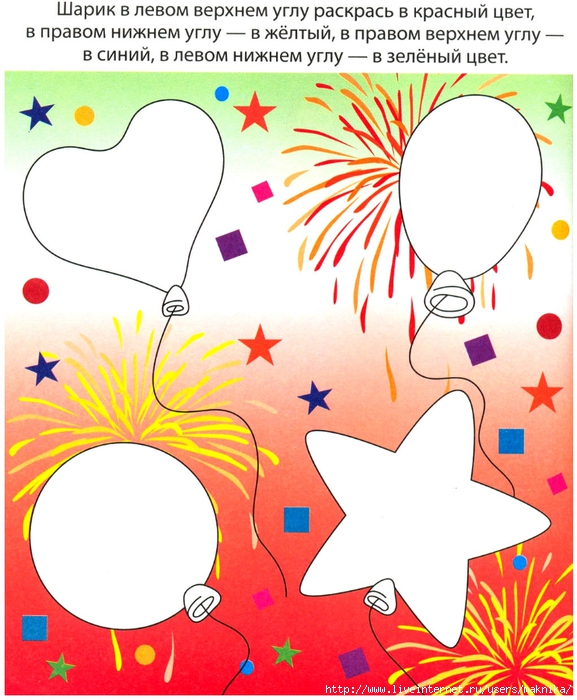 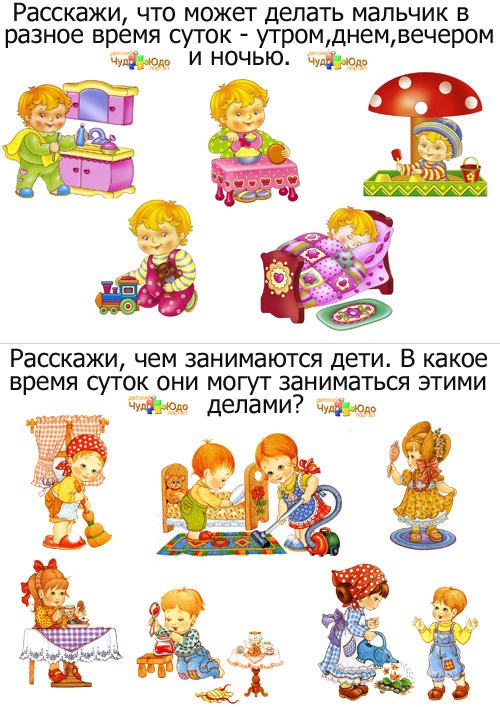 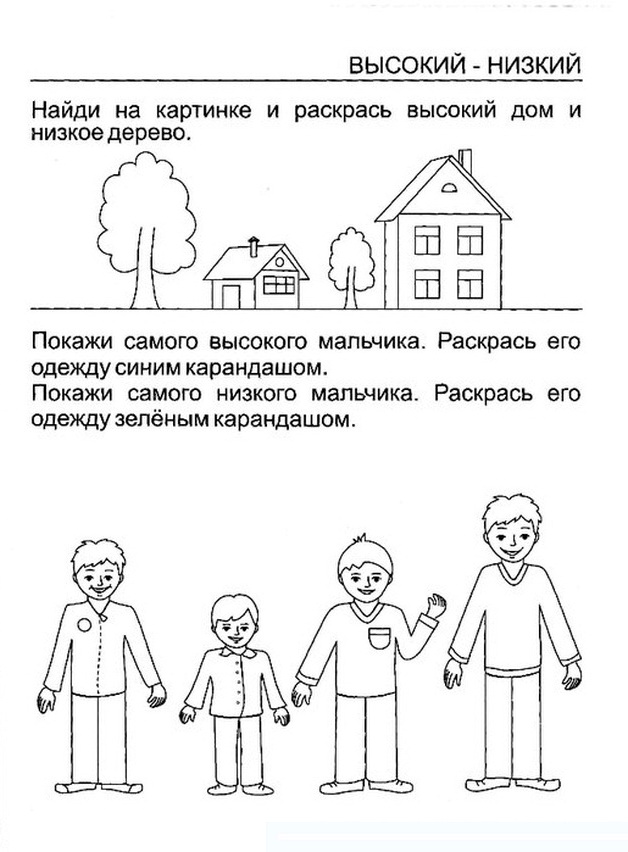 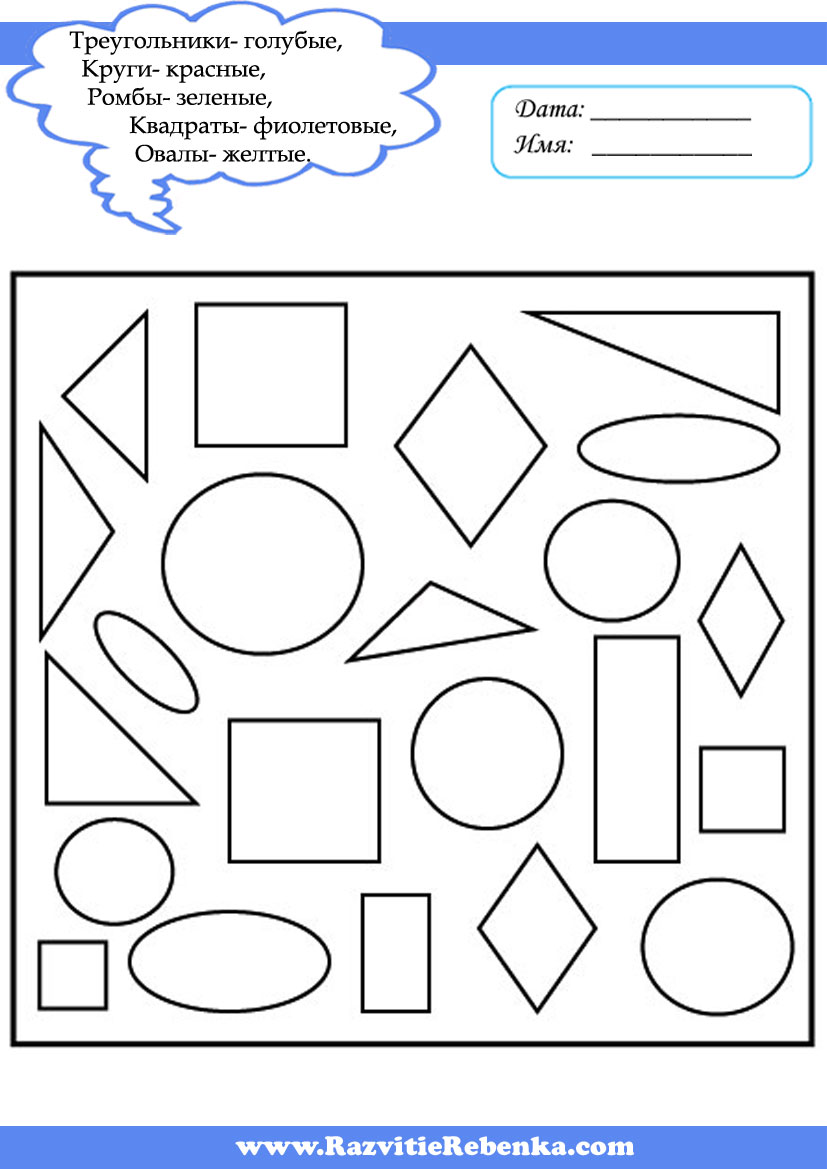 